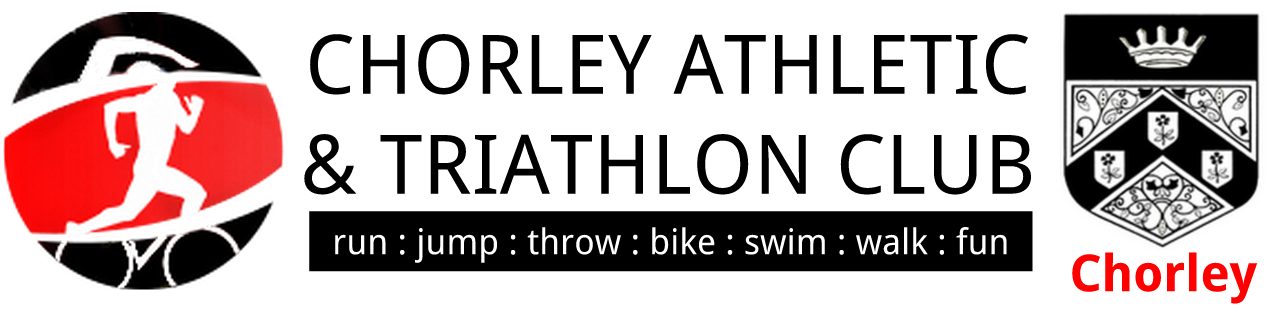 Proposed Changes to the Constitution – AGM 5.5.151.0	Annual Completion of Membership FormMaintaining an accurate list of members and ensuring they have paid their subscriptions in a timely manner is crucial to the running of the club.  Over recent years it has become challenging to determine whether members are just late in paying their subscriptions or if they have left the club and are not rejoining.  Members do have a responsibility to keep the Club informed of changes to any details but it is thought this is not always done.To try to simplify the process, and reduce the burden of having to chase members for late payment of subscriptions, it is proposed that members complete a membership form annually and that this will accompany their subscription payment.  This way, the Club will be better able to maintain an accurate database of members and submit this data to UKA. Therefore, it is proposed the constitution Section 4 ‘Membership and Members’ responsibilities’ is revised as follows:-2.0	Other Updates 3.0	Proposal Members are requested to consider and agree the 4 proposed changes to the constitution CurrentProposed RevisionMembers are responsible for:-  Members are responsible for:-  Completing a membership form. Completing a membership form annuallyAll members need to complete and sign the membership form and for members under 17, their membership form has to be signed by the parent/guardianAll members need to complete and sign the membership form annually and for members under 17, their membership form has to be signed by the parent/guardianCurrentProposed RevisionReasonThere is a requirement on the applicant, parent or guardian to:-There is a requirement on the applicant, parent or guardian to:-No changeDisclose all health related matters and any other relevant conditions and, on acceptance into the club, for the members toDisclose all health related matters and any other relevant conditions and, on acceptance into the club, for the members to be open with other members if they require support with their health issues. Sentence wasn’t finished!Keep all the application details up to date by notifying the Membership Secretary of any changes.Keep all the details up to date by notifying the Membership Secretary of any changes.All detail held to be notified if changed CurrentProposed RevisionReasonPaying their subscriptions as determined at the Annual General Meeting of the members.  Prompt payment is necessary because:-No changeOnly fully paid up members of 17 or over will be eligible to vote. No changeIf a member’s subscription has not been paid after 3 months, they will be regarded as being ‘in arrears’ and after 6 months ‘in default’. When they are in default, they may be expelled from the club as they are likely to have their personal athletic licence cancelled by UKA or other relevant governing bodies thereby endangering all the club’s teams’ results in which they have counted in that period.Any member not paying his/her subscription before the 15th June in the relevant year shall be deemed to have resigned and to have forfeited all rights and privileges of membership. This is more simple. Also, the UKA competition licence does not get renewed until subs are paid anyway.